Publicado en España el 27/08/2021 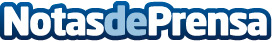 PORTAL CERRAJEROS: ¿Por qué recurrir a un cerrajero profesional?Confiar en un cerrajero profesional puede ser útil e incluso necesario, los conocimientos experimentados son esenciales para garantizar un trabajo de buena calidadDatos de contacto:PORTAL CERRAJEROSComunicado de prensa: ¿Por qué recurrir a un cerrajero profesional?916772505Nota de prensa publicada en: https://www.notasdeprensa.es/portal-cerrajeros-por-que-recurrir-a-un Categorias: Nacional Bricolaje http://www.notasdeprensa.es